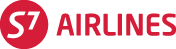 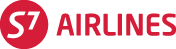 С 26.10.2014 норма бесплатного провоза багажа устанавливается по количеству мест. При этом, если общий вес багажа пассажира, включая вес ручной клади, не более 10 кг, количество мест багажа не ограничивается.Норма бесплатного провоза багажа на рейсах S7 составит: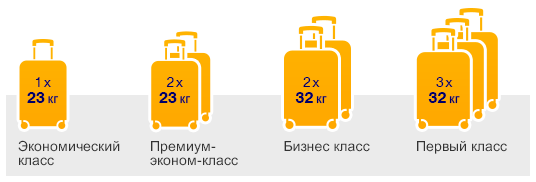 для экономического класса - 1 место весом до 23 кг включительно, размерами до 203 см по сумме 3-х измерений длина-ширина-высота;для бизнес класса - 2 места весом до 32 кг включительно, размерами до 203 см по сумме 3-х измерений длина-ширина-высота;дети до 2-х лет, путешествующие без места - 1 место весом до 10 кг включительно, размерами до 115 см по сумме 3-х измерений.Тарифы на провоз сверхнормативного багажа из Пекина и Урумчи::*Указанные нормы бесплатного провоза багажа действуют  при перевозке по всему маршруту, если все перелеты осуществляются на рейсах S7. На рейсах код-шер и при трансферных полетах с участием S7 и авиакомпаний-партнеров норма бесплатного провоза багажа  определяется в соответствии с международными правилами международной ассоциации воздушного транспорта ИАТА. В этом случае  будет применяться единая норма «доминантного» перевозчика на всех участках полета. Уточнить норму бесплатного провоза багажа  при трансферных перевозках можно в контактном центре S7.Ручная кладь:Для пассажиров бизнес-класса предусмотрено 2 места весом до 7 кг и габаритами не более 55х40х20 см каждое. Для пассажиров экономического класса - 1 место весом до 7 кг и габаритами не более 55х40х20 см.!ВНИМАНИЕ: Вес одного места багажа не должен превышать 50 килограмм. При международной перевозке могут устанавливаться другие ограничения по максимальному весу, габаритным размерам, количеству зарегистрированного багажа в связи с действующими нормативами и государственными требования аэропорта (пункта) отправления, аэропорта (пункта) трансфера и/или аэропорта (пункта) назначения. Перевозчик вправе отказать в приеме к перевозке в качестве зарегистрированного багажа, вес и размер которого не удовлетворяет данным требованиям. Категория сверхнормативного багажаКатегория превышенияТариф, CNY (китайские юани)Тариф, CNY (китайские юани)Категория сверхнормативного багажаКатегория превышенияПрямые МВЛТрансфер МВЛ=МВЛ/ВВЛКоличество мест (при весе до 23 кг, размере до 203 см. по сумме измерений)2-е место660860Количество мест (при весе до 23 кг, размере до 203 см. по сумме измерений)3-е место1 3201 950Превышение веса (при размере багажа до 203 см по сумме измерений)свыше 23 кг, но не более 32 кг660860Превышение веса (при размере багажа до 203 см по сумме измерений)свыше 32 кг, но не более 50 кг9901 390Превышение размера (при весе багажа до 23 кг)Свыше 203 см1 3201 950